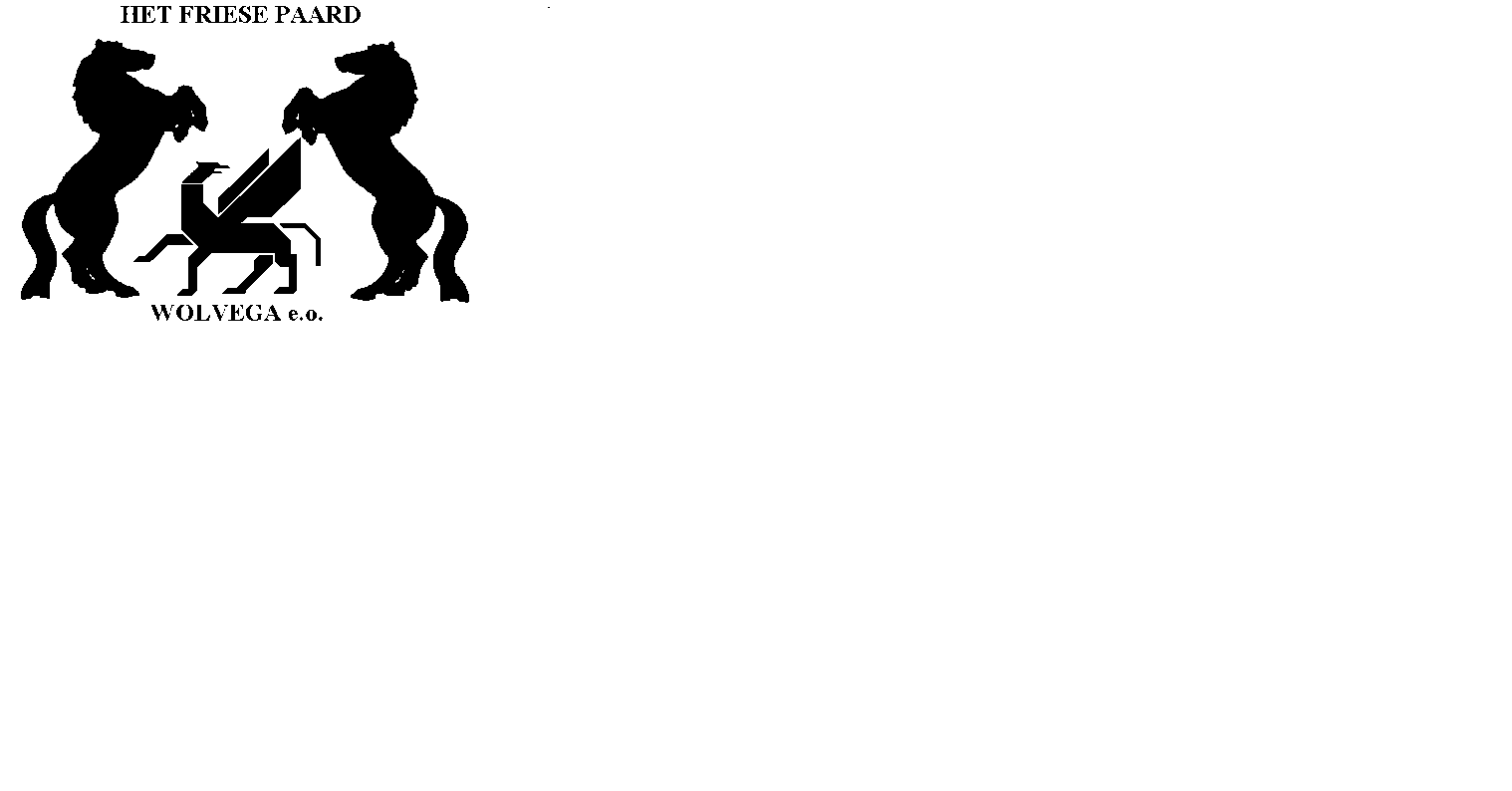 Steggerda, 24-02-2015Geacht lid,Zoals gebruikelijk krijgt u jaarlijks een nota van mij voor de contributie van de fokvereniging. Op veler verzoek, maar ook om het mijzelf gemakkelijker te maken, heeft het  bestuur besloten om de contributie voortaan via een automatische incasso te innen.  Het gemak voor u is dat u: het niet vergeet te betalen; er geen werk van heeft; zeggenschap houdt omdat u het bedrag binnen 8 weken terug kunt laten boeken; de machtiging ook weer eenvoudig kunt intrekken.Daarom verzoek ik u om onderstaande machtiging in te vullen, te ondertekenen en vervolgens via de post of d.m.v. een scan aan mij terug te sturen,  graag binnen een week.  Mocht u er geen gebruik van willen maken, wilt u het mij dan ook laten weten. Ik hoop op uw medewerking.Namens Fokvereniging Het Friese Paard Wolvega e.o.D.J. de Vries ( penningmeester)Vaartweg 208395 PS SteggerdaMijn mailadres is: dominicusdevries@gmail.comDoorlopende machtiging:					SEPANaam: 		Fokvereniging Het Friese Paard Wolvega e.o.Adres: 		Vaartweg 20Postcode: 		8395 PS  Plaats: 		Steggerda  Land: 		NederlandIncassant ID: 	NL38ZZZ400008280000Ondergetekende verleent hierbij een doorlopende machtiging aan Fokvereniging Het Friese Paard Wolvega e.o. om van zijn/ haar onderstaande (post)bankrekening af te schrijven inzake de jaarlijkse contributie van Fokvereniging Het Friese Paard Wolvega e.o.Gaat u niet akkoord met deze afschrijving, dan kunt u binnen 8 weken na afschrijving contact opnemen met uw bank. Vraag uw bank naar de voorwaarden.Naam:		…… ……………………………..Adres:		……………………………………Postcode		…………….. Plaats: 		…………………………………Land: 		… ………………………………IBAN:		………………………………….BIC**:		……………………………………Plaats en datum: …………………………………. Handtekening	……………………………………** Geen verplicht veld bij Nederlandse IBAN